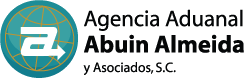 PLAN DE CONTINUIDADFO-ABA-CC-10REV.00Relación con Delincuencia-Relación AutoridadRelación con Delincuencia-Relación AutoridadRelación con Delincuencia-Relación AutoridadOBJETIVOOBJETIVOOBJETIVODetallar los pasos a seguir en caso de detectar alguna irregularidad relacionada con hechos delictivos. Detallar los pasos a seguir en caso de detectar alguna irregularidad relacionada con hechos delictivos. Detallar los pasos a seguir en caso de detectar alguna irregularidad relacionada con hechos delictivos. TIPIFICACIÓN DEL EVENTO ESPERADOTIPIFICACIÓN DEL EVENTO ESPERADOTIPIFICACIÓN DEL EVENTO ESPERADOCohecho entre personalCohecho entre personalCohecho entre personalCAUSAS FACILITADORES CONSECUENCIAS Conocidos dentro del ambiente laboralAmistades directas en recintosAmistad con autoridadesConocimiento de alguna carga con irregularidadTerminal (recinto )Personal InvolucradoDelito Penal (cárcel)Pérdida de vidasCrisis nerviosaPerdida de PatenteCONSIDERACIONES GENERALESCONSIDERACIONES GENERALESCONSIDERACIONES GENERALESNo aplicaNo aplicaNo aplicaDESARROLLODESARROLLODESARROLLORESPONSABLEACTIVIDAD ACTIVIDAD Personal de ABA Observa la irregularidad con algún empleado y da aviso a Gerente de SucursalObserva la irregularidad con algún empleado y da aviso a Gerente de SucursalGerente de SucursalDa aviso al Agente Aduanal y Director Operativo de lo sucedidoDa aviso al Agente Aduanal y Director Operativo de lo sucedidoGerente de SucursalSolicita hablar con el personal involucradoSolicita hablar con el personal involucrado Gerente de SucursalSolicita la baja del empleado inmediatamenteSolicita la baja del empleado inmediatamenteRecursos HumanosRealiza el trámite para dar de baja al empleado mediante el procedimiento PR-ABA-RH-03. Realiza el trámite para dar de baja al empleado mediante el procedimiento PR-ABA-RH-03. 